H E I N R I C H - M A N N - S C H U L E   D I E T Z E N B A C H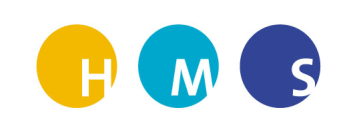 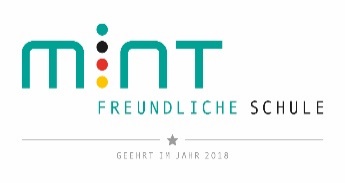 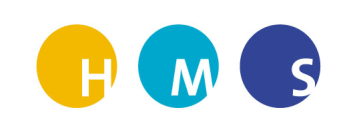 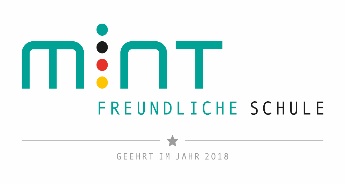 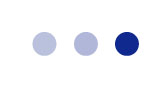 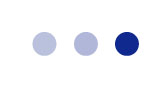 Beauftragung als Betreuerin / Betreuer im Betriebspraktikum in der Zeit vom ___________________ bis ___________________für Praktikant/in ________________________________________Sehr geehrte Frau _______________________ ,sehr geehrter Herr _______________________ ,wir danken Ihnen für die Bereitschaft, unseren Schülerinnen und Schülern in Ihrem Betrieb Gelegenheit zu einem Betriebspraktikum zu geben und beauftragen Sie gemäß der Verordnung für Berufliche Orientierung in Schulen (VOBO) §23 (4) vom 17. Juli 2018 als betriebliche Praktikumsbetreuung bis auf Widerruf.Die Beauftragung sichert Sie persönlich ab und entlastet Ihren Betrieb. Selbstverständlich soll diese nicht in innerbetriebliche Belange eingreifen. Falls ein Schüler unentschuldigt fehlt, bitten wir unbedingt um eine telefonische Benachrichtigung an die Schule bzw. betreuende Lehrkraft. Sofern Sie Fragen haben, rufen Sie uns bitte an! Die Telefonnr. des schulischen Betreuers befindet sich im Praktikumsheft i. d. R. auf der Seite „Mein Praktikum“.Betreuende Lehrkraft ist: Frau/ Herr ___________________________________Mit freundlichen Grüßen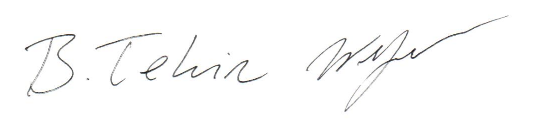 Koordinatoren Schule – Beruf(Im Auftrag der Schulleitung)Ich habe das oben angegebene Schreiben zur Kenntnis genommen.	____________________			_______________________________Ort, Datum					Unterschrift betriebliche(r) Betreuer/in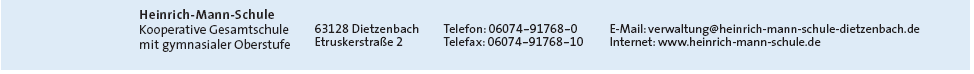 